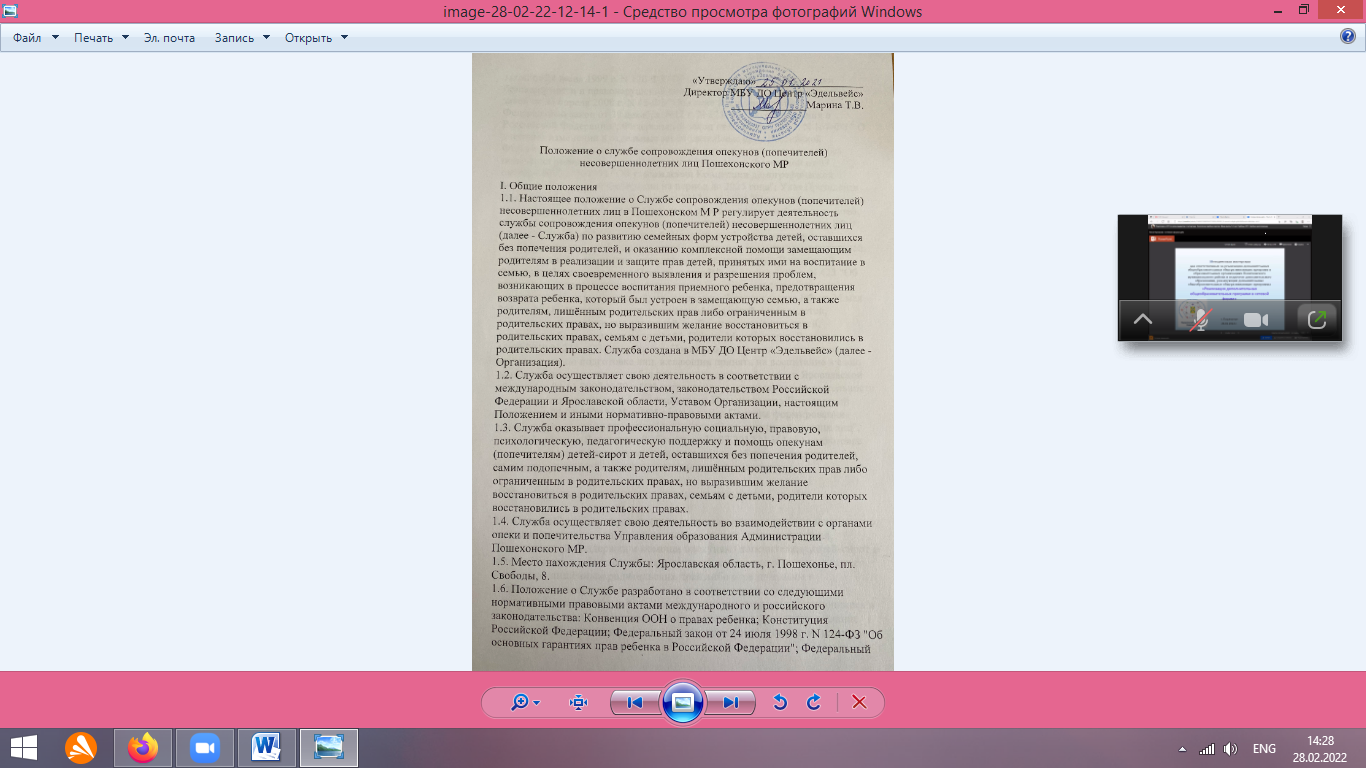 закон от 24 июня 1999 г. N 120-ФЗ "Об основах системы профилактики безнадзорности и правонарушений несовершеннолетних"; Федеральный закон от 24 апреля 2008 г. N 48-ФЗ "Об опеке и попечительстве"; Федеральный закон от 29 декабря 2012 г. N 273-ФЗ "Об образовании в Российской Федерации"; Федеральный закон от 02 июля 2013 г. N 167-ФЗ " О внесении изменений в отдельные законодательные акты Российской Федерации по вопросам устройства детей-сирот и детей, оставшихся без попечения родителей"; Указ Президента Российской Федерации от 09 октября 2007 г. N 1351 "Об утверждении Концепции демографической политики Российской Федерации на период до 2025 года"; Указ Президента Российской Федерации от 28 декабря 2012 г. N 1688 "О некоторых мерах по реализации государственной политики в сфере защиты детей-сирот и детей, оставшихся без попечения родителей"; постановление Правительства РФ от 19 мая 2009 г. N 432 "О временной передаче детей, находящихся в организациях для детей-сирот и детей, оставшихся без попечения родителей, в семьи граждан, постоянно проживающих на территории Российской Федерации"; постановление Правительства РФ от 18 мая 2009 г. N 423 "Об отдельных вопросах осуществления опеки и попечительства в отношении несовершеннолетних граждан"; постановление Правительства РФ от 24 мая 2014 г. N 481 "О деятельности организаций для детей-сирот и детей, оставшихся без попечения родителей, и об устройстве в них детей, оставшихся без попечения родителей"; Приказ Минобрнауки России от 13.03.2015 N 235 «Об утверждении Порядка организации и осуществления деятельности по подготовке лиц, желающих принять на воспитание в свою семью ребенка, оставшегося без попечения родителей»; закон Ярославской области от 09.11.2007 N 70-з "Об организации и осуществлении деятельности по опеке и попечительству", постановление Правительства Ярославской области от 28.01.2009 N 45-п "Об утверждении Порядка формирования служб сопровождения опекунов (попечителей) несовершеннолетних лиц", указ Губернатора Ярославской области от 30.07.2012 N 361 «О подготовке лиц, желающих принять на воспитание в семью ребенка, оставшегося без попечения родителей», иные нормативные правовые акты. II. Цели, основные задачи и направления деятельности Службы2.1. Целями Службы сопровождения является осуществление комплекса мер, направленных на оказание социальной, правовой, психологической,  педагогической поддержки и помощи опекунам (попечителям) детей-сирот и детей, оставшихся без попечения родителей, самим подопечным, а также родителям, лишённым родительских прав либо ограниченным в родительских правах, но выразившим желание восстановиться в родительских правах, семьям с детьми, родители которых восстановились в родительских правах, а также подготовка граждан, выразивших желание принять детей, оставшихся без попечения родителей, в семью на воспитание.2.2. Основными задачами деятельности Службы являются:•содействие развитию различных форм семейного устройства детей-сирот и детей, оставшихся без попечения родителей;•профилактика вторичного сиротства;•оказание помощи опекунам (попечителям) в обеспечении безопасных условий проживания и воспитания детей в семьях;•оказание комплексной психолого-педагогической, социальной и правовой помощи детям, оставшимся без попечения родителей, гражданам, желающим принять или принявшим на воспитание в свои семьи детей, оставшихся без попечения родителей;•организация комплексного сопровождения замещающих семей;•диагностика социального благополучия и мониторинг воспитания и развития детей в замещающих семьях, изучение социальной ситуации развития ребенка, его положения в коллективе, в семье, реализации индивидуальной программы сопровождения, уровня социальной адаптации и подготовки к взрослой жизни, разработка рекомендаций для родителей;•оказание комплексной психолого-педагогической, социальной и правовой помощи родителям, лишённым родительских прав либо ограниченным в родительских правах, но выразившим желание восстановиться в родительских правах;•оказание комплексной психолого-педагогической, социальной и правовой помощи семьям с детьми, родители которых восстановились в родительских правах. 2.3. В качестве основных направлений деятельности по сопровождению замещающих семей предусматривается:•оказание психолого-педагогической, социально-педагогической помощи гражданам, изъявившим желание принять детей на воспитание в свои семьи;•комплексное сопровождение замещающих семей, включая: психолого-педагогическую, социальную, правовую и иную поддержку замещающих семей в процессе принятия ребенка в семью и во время адаптации семьи и ребенка, в течение иных кризисных периодов для снижения уровня напряжения в семье и профилактики отказов от воспитания приемных детей; комплексное (психологическое, педагогическое, социальное) обследование детей, переданных на воспитание в замещающие семьи и других членов замещающих семей; оказание детям, воспитывающимся в замещающих семьях, и их законным представителям, а также при необходимости другим членам семей психолого-педагогической, правовой и иной помощи, содействие в получении детьми образования, социальных услуг; проведение мониторинга развития и адаптации детей в замещающих семьях, подготовку по его результатам рекомендаций специалистов о мерах по защите прав и интересов детей; организацию и проведение обучающих семинаров, тренингов для замещающих семей, детей, а также при необходимости для других членов семей, направленных на повышение психолого-педагогической компетентности; участие в проведении экспертиз и независимой оценки психологического состояния ребенка-сироты и ребенка, оставшегося без попечения родителей, положения замещающей семьи в случае возникновения споров или конфликтов между семьями, интересами приемных детей и замещающих родителей, органами опеки и попечительства и замещающими родителями;•подготовка детей, оставшихся без попечения родителей, проживающих в организациях для детей-сирот и детей, оставшихся без попечения родителей, к проживанию в семьях;•проведение работы по формированию среди населения положительного отношения к детям, оставшимся без попечения родителей, замещающих семей;•содействие развитию общения и взаимопомощи между замещающими семьями;•консультирование граждан по вопросам семейного устройства и защиты прав детей, оставшихся без попечения родителей;                                                 •комплексное сопровождение, включая психолого-педагогическую, социальную, правовую и иную поддержку, родителей, лишённых родительских прав либо ограниченных в родительских правах, но выразивших желание восстановиться в родительских правах;                        •комплексное сопровождение, включая психолого-педагогическую, социальную, правовую и иную поддержку семей с детьми, родители которых восстановились в родительских правах.                                                                       2.4. Направления деятельности Службы могут корректироваться в зависимости от потребности обслуживаемых категорий лиц на территории Пошехонского МР.III. Организация деятельности Службы3.1. Управление Службой осуществляется в соответствии с законодательством Российской Федерации и настоящим Положением.3.2. Служба создается исходя из принципа территориальной доступности для граждан в каждом муниципальном образовании Ярославской области.3.3. Финансирование расходов на содержание Службы осуществляется за счет средств бюджета Ярославской области, средств бюджетов муниципальных образований Ярославской области.3.4. Деятельность по сопровождению замещающих семей осуществляют специалисты, имеющие профессиональное образование по данному профилю. В состав Службы могут входить психолог, социальный работник, педагогический работник, медицинский работник, юрист. Возглавляет службу сопровождения руководитель Организации. При наличии в Службе свыше трёх специалистов вводится должность начальника структурного подразделения (руководитель Службы). Руководитель Службы, назначается приказом руководителя организации3.5. Службы сопровождения вправе привлекать к работе иных специалистов на основании гражданско-правовых договоров в пределах имеющихся средств.3.6. К сопровождению замещающих семей могут привлекаться замещающие родители, имеющие положительный опыт воспитания детей, оставшихся без попечения родителей, для организации мероприятий поддержки, обмена опытом и повышения родительских компетенций. Замещающие родители привлекаются в рамках мероприятий по индивидуальному плану сопровождения замещающих семей.3.7. Руководитель Организации для обеспечения деятельности Службы: утверждает локальные акты Организации, регламентирующие деятельность Службы как структурного подразделения Организации; утверждает организационную структуру и штатное расписание Службы; утверждает Положение о Службе.3.8. Взаимодействие Службы с гражданами, принявшими детей-сирот и детей, оставшихся без попечения родителей, по сопровождению замещающих семей осуществляется на основании заявления и соглашения между органами опеки и попечительства, законными представителями ребенка (детей) и Службой, в соответствии с индивидуальным планом сопровождения замещающей семьи, в котором предусматриваются виды и объем предоставляемых Службой замещающим семьям услуг, перечень осуществляемых мероприятий, условия, на которых указанные мероприятия осуществляются, а также другие условия, определяемые сторонами.3.9. Для осуществления своей деятельности Организация обеспечивает Службу помещением, необходимым оборудованием, штатом сотрудников, средствами информационной, диагностической, вычислительной техники, компьютерами. IV. Права и обязанности Службы4.1. Служба имеет право:•запрашивать в установленном порядке и получать необходимую информацию в органах и учреждениях системы профилактики социального сиротства Ярославской области и других учреждениях и организациях по вопросам, касающимся основной деятельности Службы;•вносить предложения в органы государственной власти, органы местного самоуправления, а также в учреждения и органы профилактики безнадзорности несовершеннолетних по вопросам сопровождения замещающих семей и улучшению качества работы Службы;•давать рекомендации органам опеки и попечительства о возможности передачи ребенка в семью;•оказывать содействие опекунам (попечителям) детей-сирот и детей, оставшихся без попечения родителей, в определении способов воспитания и форм обучения несовершеннолетних с учетом их мнения;•привлекать к работе по сопровождению замещающих семей необходимых специалистов, волонтеров и наставников на безвозмездной (возмездной) основе;•свободно выбирать и использовать учебные пособия и материалы для саморазвития; повышать свою профессиональную компетентность;•осуществлять иные права в соответствии с законодательством Российской Федерации.4.2. Служба обязана:•качественно осуществлять функции, предусмотренные «Порядком формирования служб сопровождения опекунов (попечителей) несовершеннолетних лиц», утвержденным постановлением Правительства Ярославской области от 28.01.2009 N 45-п.•направлять информацию заключение по результатам ежегодного мониторинга развития ребенка и оценки эффективности деятельности замещающего родителя в орган опеки и попечительства;•незамедлительно сообщать в орган опеки и попечительства о нарушении прав и законных интересов детей-сирот и детей, оставшихся без попечения родителей;•при осуществлении сопровождения замещающих семей исходить из интересов детей и замещающих семей;•при осуществлении сопровождения замещающих семей руководствоваться настоящим Положением и иными нормативными документами Российской Федерации и Ярославской области;•рассматривать вопросы и принимать решения строго в рамках своей профессиональной компетенции;•информировать детей и замещающих родителей о целях, задачах, содержании и результатах проводимой работы;•соблюдать конфиденциальность информации о результатах проводимой работы с детьми (ребенком) и замещающими родителями;•вести отчетность по направлениям деятельности Службы;•осуществлять планирование деятельности Службы.4.3. Ответственность Службы:•руководитель Службы несет ответственность за качество и своевременность выполнения возложенных настоящим Положением на Службу задач, в соответствии с законодательством Российской Федерации, Ярославской области и правилами внутреннего трудового распорядка Организации;•работники Службы несут ответственность за сроки и качество выполняемой работы в соответствии с законодательством Российской Федерации, Ярославской области и правилами внутреннего трудового распорядка Организации, и должностными инструкциями. •Службе запрещается: проводить обследования и ставить эксперименты, противоречащие общечеловеческим этическим нормам; распространять конфиденциальную информацию и персональные данные без согласия законных представителей ребенка (детей).